Specifikace služby elektronických komunikacíSystém NET Line s.r.o., IČ: 26365863, DIČ: CZ26365863	se sídlem Rokycanova 1929, 35601 Sokolov firma je zapsána v obchodním rejstříku vedeném u Krajského soudu v Plzni, oddíl C, vložka 15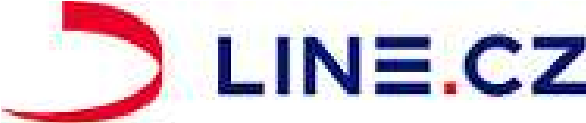 	731454406	354524217Pevné linkyÚčastnické přípojkySwitch Huawei S1720	150,00 Beze změnyTel.: 355 366 355 * E-mail: obchod@line.cz * Web: www.line.cz * Facebook: - *	Stránka 1 z 2Pobočky: Sokolov, Nábřeží Petra Bezruče 1271/1; Karlovy Vary, Sokolovská 180/64; Ostrov, Mírové nám. 733 *Switch UBNT 24xGb/s POEPočet aktivních telekomunikačních služeb: 8Poznámky1 500,00 Beze změnyCelkem bez DPH: 11 850,00 KčSlužby uvedené v této specifikaci se uzavírají na dobu 24 měsíců od data podpisu této specifikace.V Aši dne  	V Karlových Varech dne  poskytovatel - Systém NET Line s.r.o.	účastník - Město AšTel.: 355 366 355 * E-mail: obchod@line.cz * Web: www.line.cz * Facebook: - *	Stránka 2 z 2Pobočky: Sokolov, Nábřeží Petra Bezruče 1271/1; Karlovy Vary, Sokolovská 180/64; Ostrov, Mírové nám. 733 *Dodatek ke smlouvě čísloČíslo specifikace / verzeČíslo specifikace / verzeNahrazuje specifikaci / verziNahrazuje specifikaci / verzi061003002539011/131/131/12Adresa ÚčastníkaKontaktní osoba ÚčastníkaNázev organizace / Jméno a příjmeníJméno a příjmeníMěsto AšIng. Petr MacejákAdresaFunkceKamenná 473/52MěstoPSČE-mailAš35201macejak.petr@muas.czPoznámka:Mobilní telefon	Pevný telefon / Fax:Mobilní telefon	Pevný telefon / Fax:Účastník není vlastníkem objektu, ve kterém bude ukončen přístupový okruh. V tomto případě si účastník zajistí  souhlas vlastníka objektu.Účastník není vlastníkem či provozovatelem vnitřních rozvodů v objektu, které budou využity pro Službu. V tomto případě si účastník zajistí souhlas vlastníka objektu.Signalizace	Hlasových Účastnických kanálů přípojek (ÚP)Signalizace	Hlasových Účastnických kanálů přípojek (ÚP)Signalizace	Hlasových Účastnických kanálů přípojek (ÚP)Signalizace	Hlasových Účastnických kanálů přípojek (ÚP)Signalizace	Hlasových Účastnických kanálů přípojek (ÚP)Signalizace	Hlasových Účastnických kanálů přípojek (ÚP)Cena za ÚP Cena za ÚP Sl. % Celkem Typ změnyúčastnická přípojka ISDNúčastnická přípojka ISDN42250,00250,000500,00Beze změnyslužby PBXslužby PBX112 600,002 600,0002 600,00Beze změnyslužby PBXslužby PBX112 200,002 200,0002 200,00Beze změnyslužby PBXslužby PBX112 200,002 200,0002 200,00Beze změnyúčastnická přípojka ISDNúčastnická přípojka ISDN42250,00250,000500,00Beze změnyúčastnická přípojka ISDNúčastnická přípojka ISDN42250,00250,000500,00Beze změnyslužby IP PBX S50Počet účastnických přípojek: 7 Veřejná telefonní čísla s provolbouslužby IP PBX S50Počet účastnických přípojek: 7 Veřejná telefonní čísla s provolbou111 500,001 500,0001 500,00 Beze změnyCelkem bez DPH: 10 000,00 Kč1 500,00 Beze změnyCelkem bez DPH: 10 000,00 KčZáklad tel. čísla ProvolbaPočet čísel Cena za provolbu  CelkemTyp změnyPoznámkaPoznámkaPoznámkaPoznámkaPoznámka3545242X	X=00-99	1	200,00Počet veřejných telefonních čísel s provolbou: 13545242X	X=00-99	1	200,00Počet veřejných telefonních čísel s provolbou: 13545242X	X=00-99	1	200,00Počet veřejných telefonních čísel s provolbou: 13545242X	X=00-99	1	200,00Počet veřejných telefonních čísel s provolbou: 1200,00Beze změnyCelkem bez DPH: 200,00 KčCelkem bez DPH: 200,00 KčCelkem bez DPH: 200,00 KčCelkem bez DPH: 200,00 KčCelkem bez DPH: 200,00 Kč Požadavky na připravenost Účastníka k instalaci Požadavky na připravenost Účastníka k instalaci Požadavky na připravenost Účastníka k instalaci Požadavky na připravenost Účastníka k instalaci1) Hlasové porty PBX účastníka budou pro instalaci připraveny následovně: dle instrukcí Poskytovatele. 2) Účastník zajistí na své náklady konfiguraci PBX a vnitřní rozvody dle pokynů Poskytovatele.1) Hlasové porty PBX účastníka budou pro instalaci připraveny následovně: dle instrukcí Poskytovatele. 2) Účastník zajistí na své náklady konfiguraci PBX a vnitřní rozvody dle pokynů Poskytovatele.1) Hlasové porty PBX účastníka budou pro instalaci připraveny následovně: dle instrukcí Poskytovatele. 2) Účastník zajistí na své náklady konfiguraci PBX a vnitřní rozvody dle pokynů Poskytovatele.1) Hlasové porty PBX účastníka budou pro instalaci připraveny následovně: dle instrukcí Poskytovatele. 2) Účastník zajistí na své náklady konfiguraci PBX a vnitřní rozvody dle pokynů Poskytovatele.1) Hlasové porty PBX účastníka budou pro instalaci připraveny následovně: dle instrukcí Poskytovatele. 2) Účastník zajistí na své náklady konfiguraci PBX a vnitřní rozvody dle pokynů Poskytovatele.1) Hlasové porty PBX účastníka budou pro instalaci připraveny následovně: dle instrukcí Poskytovatele. 2) Účastník zajistí na své náklady konfiguraci PBX a vnitřní rozvody dle pokynů Poskytovatele.1) Hlasové porty PBX účastníka budou pro instalaci připraveny následovně: dle instrukcí Poskytovatele. 2) Účastník zajistí na své náklady konfiguraci PBX a vnitřní rozvody dle pokynů Poskytovatele.1) Hlasové porty PBX účastníka budou pro instalaci připraveny následovně: dle instrukcí Poskytovatele. 2) Účastník zajistí na své náklady konfiguraci PBX a vnitřní rozvody dle pokynů Poskytovatele.1) Hlasové porty PBX účastníka budou pro instalaci připraveny následovně: dle instrukcí Poskytovatele. 2) Účastník zajistí na své náklady konfiguraci PBX a vnitřní rozvody dle pokynů Poskytovatele.1) Hlasové porty PBX účastníka budou pro instalaci připraveny následovně: dle instrukcí Poskytovatele. 2) Účastník zajistí na své náklady konfiguraci PBX a vnitřní rozvody dle pokynů Poskytovatele.1) Hlasové porty PBX účastníka budou pro instalaci připraveny následovně: dle instrukcí Poskytovatele. 2) Účastník zajistí na své náklady konfiguraci PBX a vnitřní rozvody dle pokynů Poskytovatele.Internetové, televizní a paušální službyInternetové, televizní a paušální službyInternetové, televizní a paušální služby Telekomunikační služba Telekomunikační služba Telekomunikační služba Paušál Paušál Období Období Poznámka Poznámka Poznámka PoznámkaPROFI KABEL INTERNET 400MPROFI KABEL INTERNET 400MPROFI KABEL INTERNET 400M7 000,007 000,00Od 03/2023Od 03/2023Aš, Kamenná 473/52, MUAš, Kamenná 473/52, MUAš, Kamenná 473/52, MUAš, Kamenná 473/52, MUInternet 50 MbInternet 50 MbInternet 50 Mb800,00800,00Beze změnyBeze změnyAš, Kamenná 473/52, MUAš, Kamenná 473/52, MUAš, Kamenná 473/52, MUAš, Kamenná 473/52, MUHotspot MU 2 ks (včetně konektivity)Hotspot MU 2 ks (včetně konektivity)Hotspot MU 2 ks (včetně konektivity)100,00100,00Beze změnyBeze změnyKonektivita pro Hotspoty MPKonektivita pro Hotspoty MPKonektivita pro Hotspoty MP200,00200,00Beze změnyBeze změnyBezdrátový spoj 1Gb/sBezdrátový spoj 1Gb/sBezdrátový spoj 1Gb/s1 500,001 500,00Beze změnyBeze změnyHotspot MP Ubnt UNIFI AP 4 ksHotspot MP Ubnt UNIFI AP 4 ksHotspot MP Ubnt UNIFI AP 4 ks600,00600,00Beze změnyBeze změny